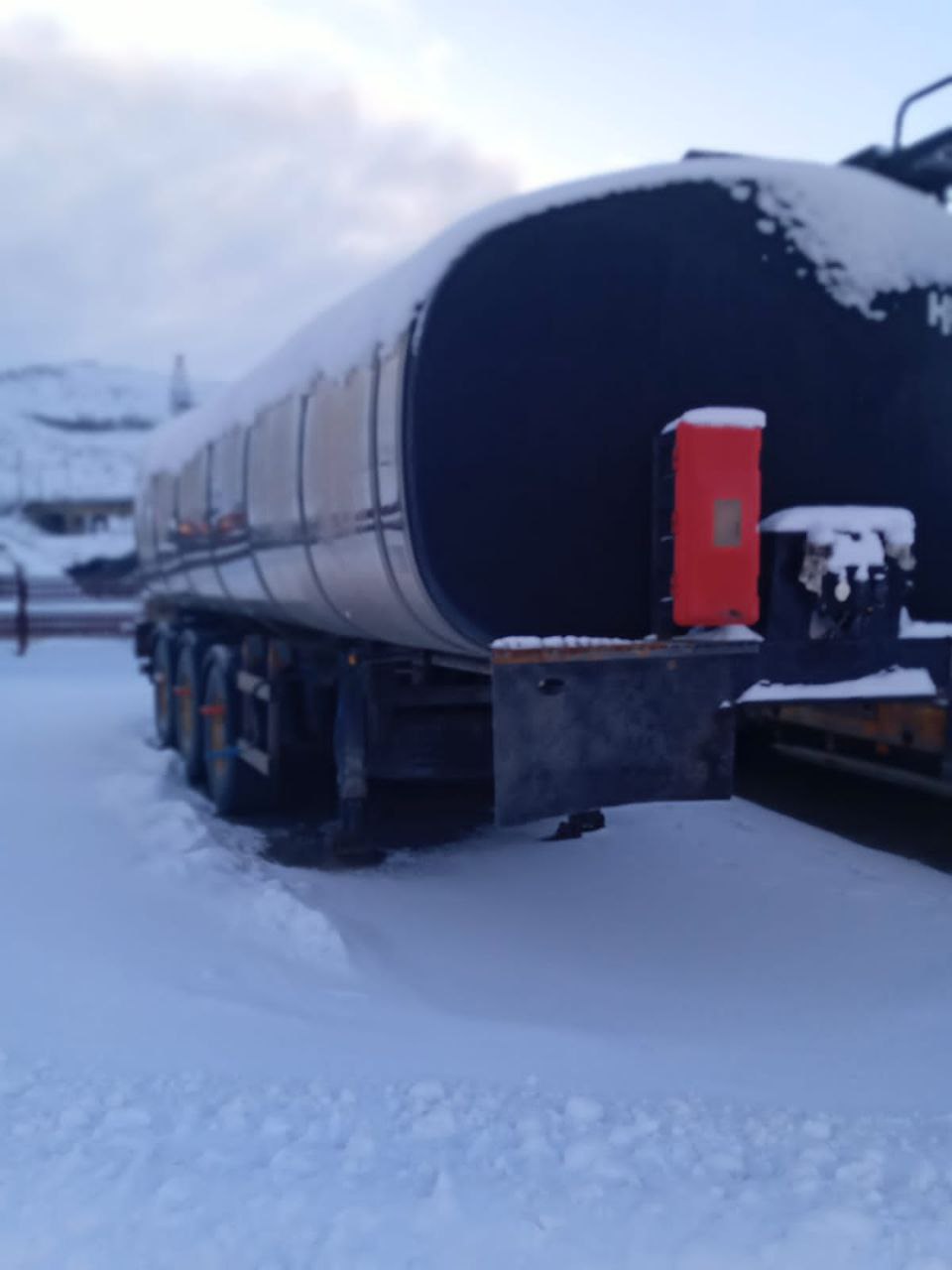 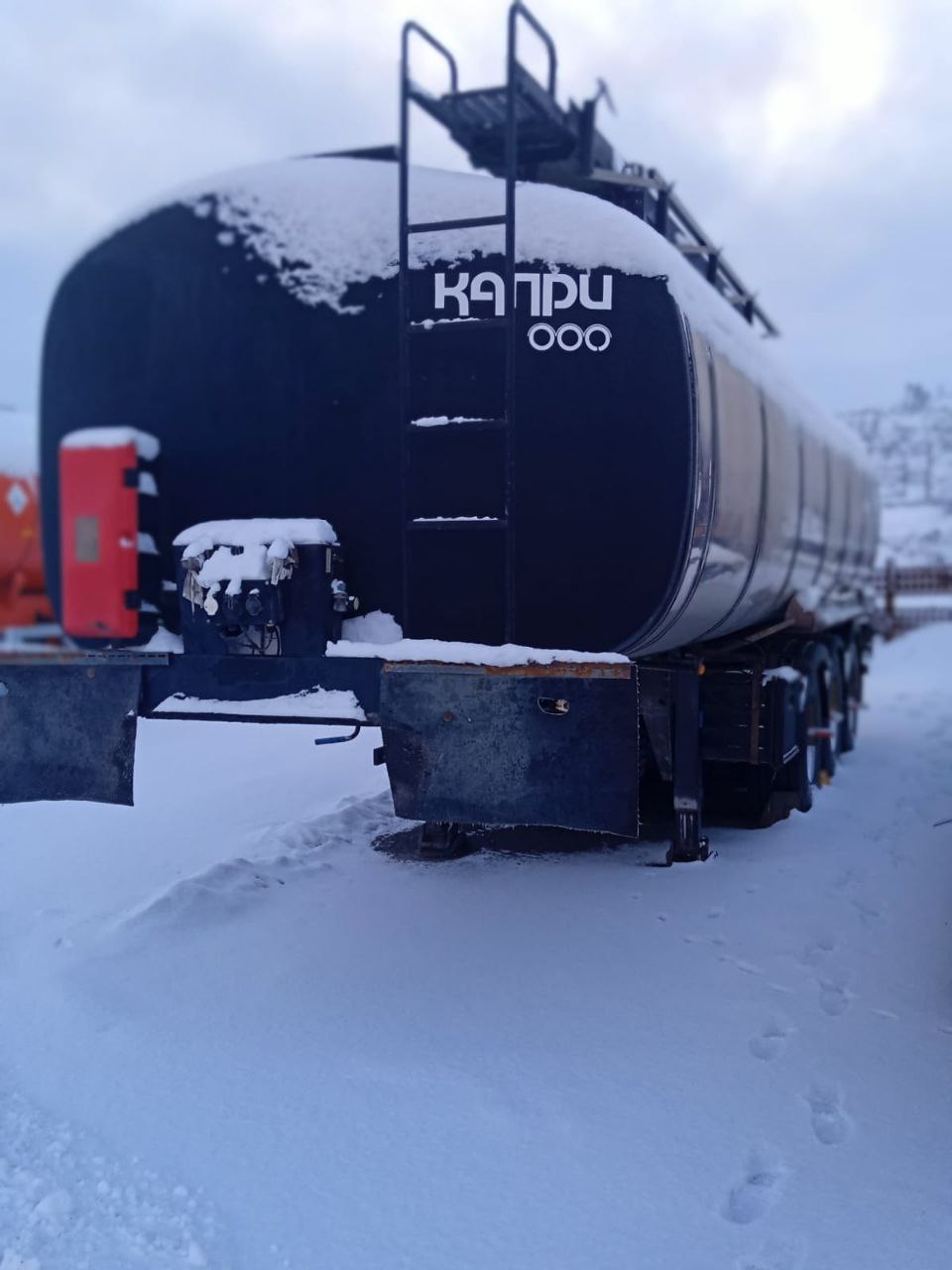 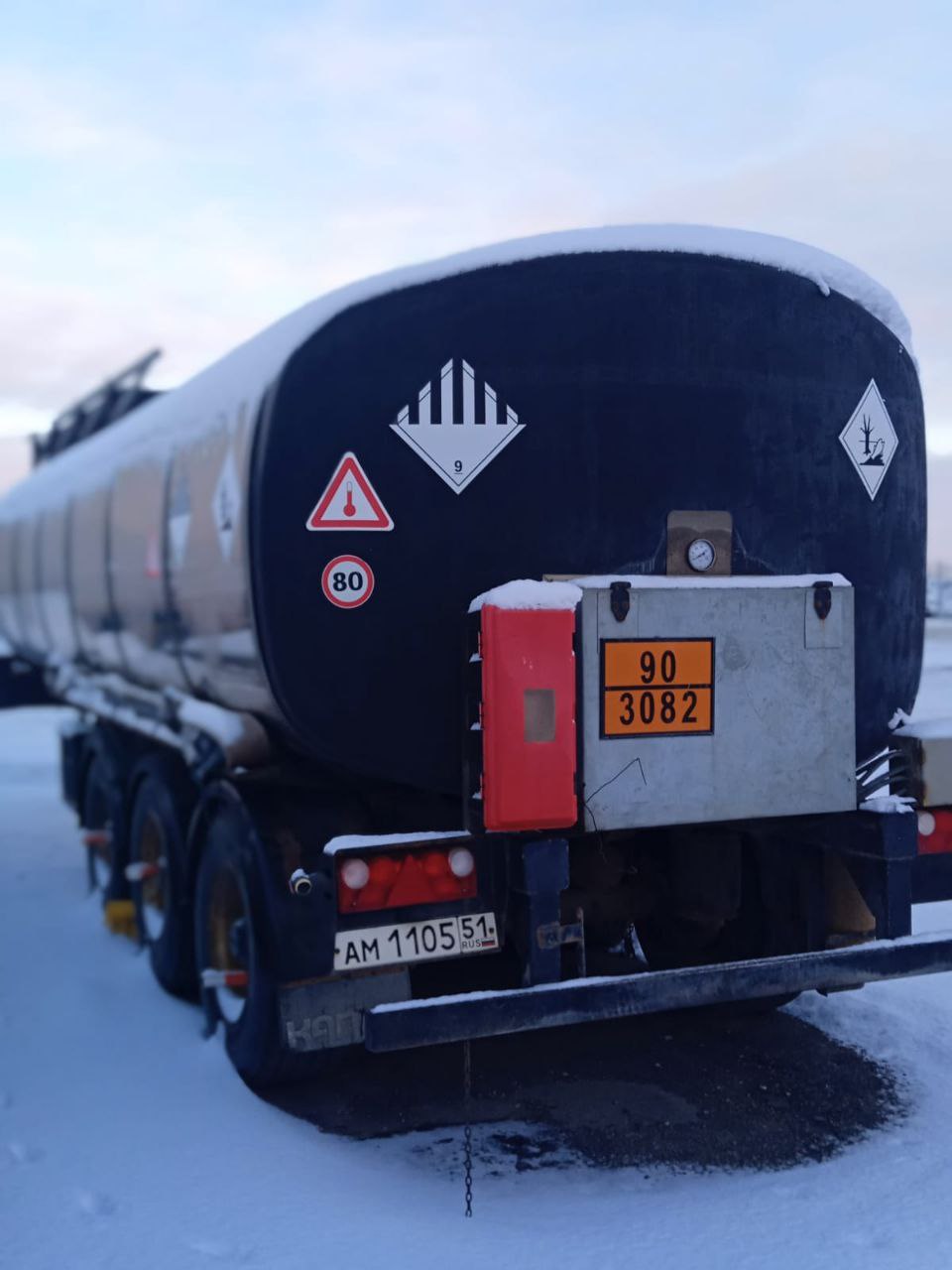 Гос.№ В089МК51Наименование оборудования:                             Полуприцеп-цистернаМодель/марка:                                                   963934Инвентарный номер:                                          255106